TanzaniaTanzaniaTanzaniaTanzaniaSeptember 2023September 2023September 2023September 2023MondayTuesdayWednesdayThursdayFridaySaturdaySunday123456789101112131415161718192021222324252627282930Maulid DayNOTES: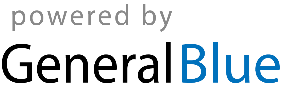 